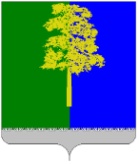 Муниципальное образование Кондинский районХанты-Мансийского автономного округа - ЮгрыАДМИНИСТРАЦИЯ КОНДИНСКОГО РАЙОНАПОСТАНОВЛЕНИЕВ соответствии со статьей 179 Бюджетного кодекса Российской Федерации, постановлением администрации Кондинского района от 22 августа 2018 года № 1690 «О модельной муниципальной программе Кондинского района, порядке принятия решения о разработке муниципальных программ Кондинского района, их формирования, утверждения и реализации», постановлением администрации Кондинского района от 31 июля 2018 года № 1495 «О Перечне муниципальных программ Кондинского района», в целях создания условий для развития инженерной, транспортной и социальной инфраструктур, обеспечения при осуществлении градостроительной деятельности безопасности и благоприятных условий жизнедеятельности человека, администрация Кондинского района постановляет:Внести в приложение к постановлению администрации Кондинского района от 29 октября 2018 года № 2123 «О муниципальной программе «Доступная среда в Кондинском районе на 2019-2025 годы и на период до 2030 года» следующие изменения:Паспорт  муниципальной  программы дополнить строкой следующего содержания:Раздел 1. «О стимулировании инвестиционной и инновационной деятельности, развитие конкуренции и немуниципального сектора экономики» исключить. В заголовке подраздела «Раздел II «Механизм реализации муниципальной программы» слова «Раздел II» исключить.Таблицу 4 «Перечень возможных рисков при реализации муниципальной программы и мер по их преодолению» исключить.2. Постановление обнародовать в соответствии с решением Думы Кондинского района от 27 февраля 2017 года № 215 «Об утверждении Порядка опубликования (обнародования) муниципальных правовых актов и другой официальной информации органов местного самоуправления муниципального образования Кондинский район» и разместить на официальном сайте органов местного самоуправления муниципального образования Кондинский район.3. Постановление вступает в силу после его обнародования.1от                       2018 года№пгт. МеждуреченскийО внесении изменений в постановление администрации Кондинского района от 29 октября 2018 года № 2123 «О муниципальной программе «Доступная среда в Кондинском районе на 2019-2025 годы и на период до 2030 года» Объем налоговых расходов Кондинского района (с расшифровкой по годам реализации муниципальной программы)Глава районаА.В.Дубовик